ИСПОЛЬЗОВАНИЕ ИИ КАК ЭФФЕКТИВНОГО ИНСТРУМЕНТА ПРИ ПОДГОТОВКЕ К ЗАНЯТИЯМ ПО ИНОСТРАННОМУ ЯЗЫКУ (НА ПРИМЕРЕ ЧАТА GPT)Вандышева Е.А., Новикова Е.Р. ГАПОУ «Волгоградский социально-педагогический колледж», г. ВолгоградАннотация. GPTChat для использования учителем иностранного языка при подготовке к уроку. В проекте приведен пример полного цикла подготовки к уроку по теме «Искусство» для студентов, владеющих английским языком на среднем уровне с применением GPTChat, начиная от составления плана урока, заканчивая дискуссионными вопросами для обсуждения.ChatGPT был разработан американской компанией OpenAI и выпущен в виде веб-приложения осенью 2022 года. Главой Open AIявляется программист Сэм Альтман, который вместе с Илоном Маском основал компанию OpenAI еще в 2015 году. ChatGPT (предварительно обученный генеративный преобразователь чат-ботов) создавали на суперкомпьютере Azure AI на основе языковой модели GPT-3,5 от OpenAI. В основу обучения чат-бота вошло множество текстов из интернета и система тренировки с подкреплением на основе обратной связи с человеком Reinforcement Learning from Human Feedback. ChatGPT несколько раз проходил переобучение с использованием ее собственных ответов, чтобы сделать их более точными и корректными. Целью разработчиков было сделать ИИ простым в использовании, корректным и «человечным». Эта технология искусственного интеллекта произвела революцию в Интернете, набрав более миллиона пользователей в течение пяти дней. ChatGPT – это большая языковая модель, которая обучена имитировать человеческую речь и понимать, как люди передают информацию. Тексты, фотографии, графика, изображения, рендеринг и музыкальные произведения собираются из Интернета с помощью ИИ и используются для создания нового контента. По словам аналитиков Bloomberg, ChatGPT отличается от других нейросетей способностью выполнять задания из разных областей. Нейросеть отличается широким диапазоном возможностей, с ее помощью можно:1. создавать базовый программный код. Чат-бот подсказывает, как выполнить операцию или процесс, а также ищет баги или переводит код из одного языка программирования в другой;2. писать резюме технических статей или научных концепций;3. генерировать финансовый анализ;4. давать персональные советы и этичные ответы на любые вопросы, качество которых выше, чем у поиска Google. (ответы чат-бота можно корректировать с помощью наводящих вопросов.);5. создавать сценарии;6. сочинять тексты песен и ноты;7. составлять планы и расчеты;8. писать эссе и сочинения;К важным преимуществам применения ИИ относится возможность анализа больших объемов данных и автоматизация рутинных задач. Но, несмотря на множество преимуществ, есть и некоторые недостатки. Например, ИИ может анализировать и использовать большие объемы данных, но существует риск неправильного использования этих данных, не исключена возможность совершения ошибки, поэтому сгенерированный контент следует проверять на его правдивость. Необходимо учитывать то, что чат-бот чувствителен к изменениям фразы ввода или повторным попыткам ввести одно и то же. При одной формулировке вопроса модель может утверждать, что не знает ответа, но при перефразировании отвечает правильно. ИИ пока имеет «ограниченные знания» о мире после 2021 года и старается избегать ответов на вопросы о конкретных людях и событиях.Хотя у ChatGPT большой потенциал для облегчения рабочего процесса, всегда возникают вопросы, кому принадлежат произведения, созданные ИИ, и не нарушаются ли авторские права при использовании этого контента. Проблема заключается в том, что охране подлежит только результат «творения человека», а не результаты ИИ. Те, кто редактирует фотографию или графику на ПК с помощью программного обеспечения, тоже использует машину. Компьютер обеспечивает запланированную работу программного обеспечения, а результат получает человек, его использующий. В данном случае речь идет о творческой деятельности человека, которая также считается личным, интеллектуальным творчеством и может охраняться авторским правом. Аналогично и при написании текста, поскольку автор может оперировать большим количеством источников. При этом могут использоваться свои собственные формулировки и интерпретации, так что текст может быть защищен законом об авторском праве. Особенно сложно юридически оценить совместную работу человека и машины. Например, самописный текст можно смешивать с выдержками, сгенерированными ИИ. Аналогичные проблемы возникают и при постобработке изображений ИИ.Не смотря на все вышеназванные недостатки и возникающие вопросы можно с уверенностью заявить, что ChatGPT кардинально изменит многие процессы. К примеру, он может повлиять на подход к обучению и значительно упростить работу учителя по подготовке материала для занятия. Значительная часть работы преподавателя заключается не в проверке работ студентов, и не в проведении самих уроков, а самая трудоемкая и монотонная работа кроется в подготовке к уроку. ChatGPT может значительно облегчить этот процесс и колоссально сэкономить время для продуктивного и интересного общения со студентами, и более того поможет индивидуализировать образовательный процесс. Так какGPTChat является нейросетью, крайне важно правильно формулировать задачу, чтобы получать нужные результаты. Например, можно за 10 секунд написать план урока, например по теме «Art and culture». 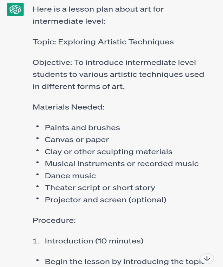 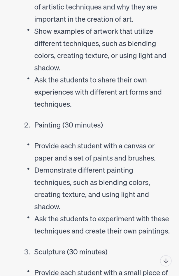 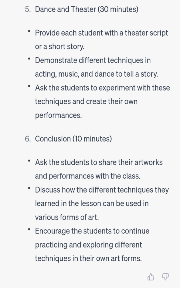 После того, как составлен план урока можно следовать данному плану и попросить GPTCat сгенерировать каждый отдельный этап урока. А можно попросить создать необходимые вам упражнения, например для отработки лексики и навыков чтения. 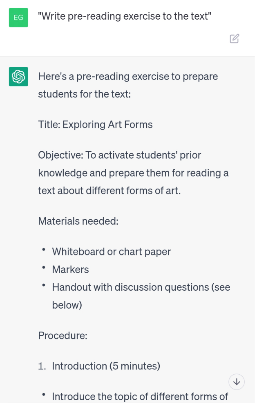 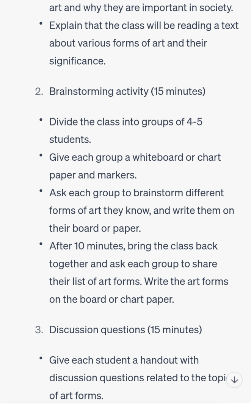 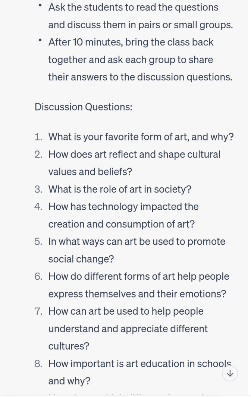 При этом GPTChat сам планирует методическую работу учителя, т.е предлагает организовать тот или иной вид работы методически оправданно. Например, 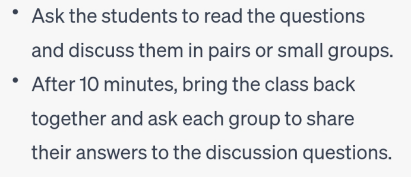 Следующая задача для нейросети – составить текст на тему: «Искусство».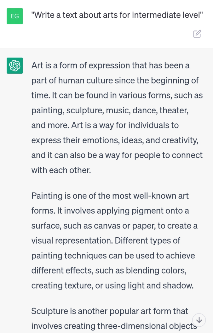 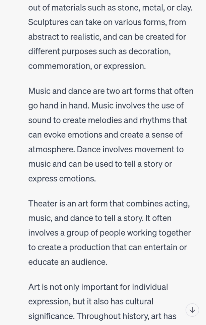 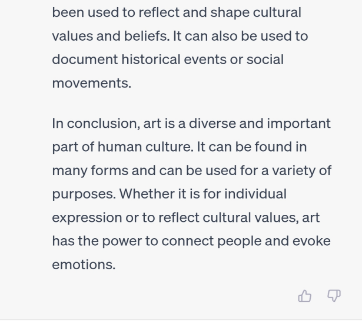 По методике преподавания иностранного языка перед чтением текста необходимо познакомиться с лексикой, которую студенты встретят в тексте. Поэтому на данном этапе учитель сам организует необходимый ему порядок работы.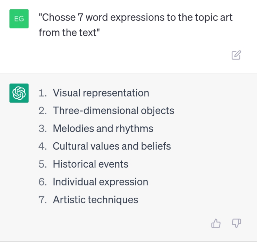 Когда выбран необходимый лексический материал, можно дать задание для студентов озвучить определения к данным понятиям. Для студентов, которым тяжело высказывать свои мысли на иностранном языку, можно предложить перевести данные выражения. Потом логично отработать лексический материал. Далее приведены два примера с разного типа упражнениями, сгенерированными GPTChat. 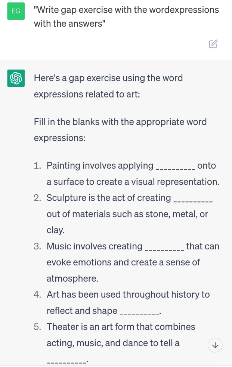 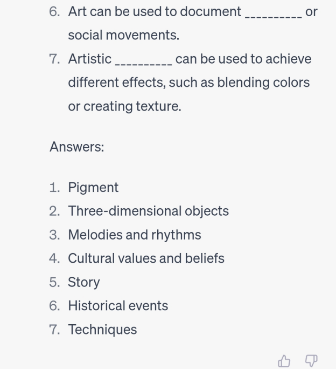 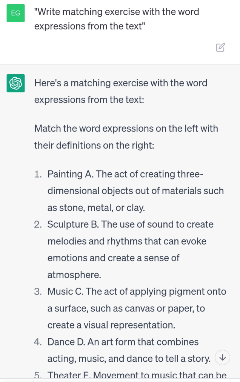 Следующий шаг – теКст и работа над ним. Текст был создан ранее, поэтому сейчас пeред GPTChat ставим задачу – написать 10 вопросов к тексту с ответами.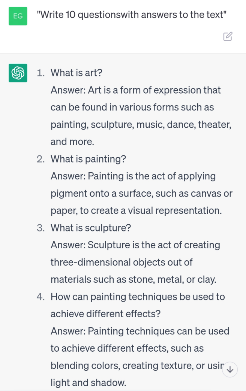 Для определения уровня понимания текста студентами можно выполнить еще одно упражнение – True/False/NotStated.И заключительным этапом естественно является дискуссия по прочитанному. 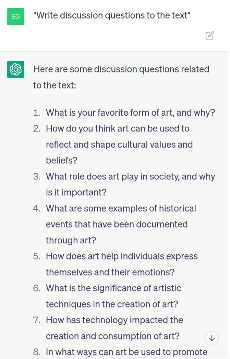 Полноценный урок по определенной теме при помощи GPTchat был создан за несколько минут, что, конечно же, облегчает энергозатраты преподавателя при подготовке к уроку. Но главная скрипка в этой партии, все же, педагог, а не искусственный интеллект. ИИ является лишь помощником и тем, кто формулирует идеи учителя. ПРИМЕНЕНИЕ ЭЛЕКТРОННОГО ОБРАЗОВАТЕЛЬНОГО РЕСУРСА НА УРОКАХ ИСТОРИИ СО СТУДЕНТАМИ ПЕРВОГО КУРСА С ИСПОЛЬЗОВАНИЕМ ПЛАТФОРМЫ АСУ PROCOLLEGEВоронина А.С., Журавлева К.В.ГБПОУ «Челябинский педагогический колледж № 2», г. ЧелябинскОдна из главных характеристик современного постиндустриального общества – всеобщая информатизация. Главным ресурсом такого общества становятся информация и знания, а наиболее ценными качествами работника – уровень образования, профессионализм, обучаемость и креативность.Интернет прочно вошел в нашу реальность: молодое поколение не представляет нормальной жизни без социальных сетей и форумов.Порассуждаем на тему того, что есть Всемирная паутина – добро или зло, виртуальная жизнь или интеллектуальная смерть. Будем исходить из двух истин: 1) Интернет – это очень хорошее, продвинутое средство связи; 2) как бы мы ни хотели (преподаватели в особенности) остановить его использование нашими студентами хотя бы на некоторое время, мы этого сделать не в состоянии. Так почему же тогда нам не использовать глобальную сеть для обучения, если современное молодое поколение все равно уже часами, а некоторые и сутками, «сидят» в ней?Естественно, я не отрицаю того факта, что наиболее эффективная форма обучения – это обычный урок (занятие), на котором происходит взаимодействие преподавателя и студента. Именно эта форма выработана веками, и от нее, по нашему мнению, уходить ни в коем случае нельзя. Только на занятии мы можем сформировать большинство компетенций, которые так необходимы современному специалисту [2, с. 4–5].Далее давайте рассмотрим, каким образом используем средства АСУ ProCollege в преподавании гуманитарных дисциплин. Автоматизированная система управления ProCollege – мощный образовательный ресурс, возможности которого для обучения огромны. Она построена на основе системы Moodle – системы создания дистанционных курсов и управления ими – и позволяет разрабатывать законченные лекционно-практические курсы, оснащенные мультимедийными средствами и интерактивными элементами. Студенты, имея индивидуальный логин и пароль, могут работать с ней с любого компьютера, имеющего доступ в Интернет.Средствами АСУ ProCollege можно решить проблему осведомленности студента об учебном материале, в случае его отсутствия на учебном занятии. Преподаватель выкладывает конспекты лекций по темам и прилагаемые к ним презентации. Это можно сделать с помощью таких интерактивных элементов, как «Книга», «Страница» и «Файл». Причем теоретический материал обязательно сопровождается необходимыми иллюстрациями, картами, а также ссылками на справочные статьи (например, энциклопедию «Википедия»). В результате студент, отсутствующий на занятии, может не только восстановить пропущенный материал, но и осмыслить его, почерпнув дополнительные сведения, которые, возможно, преподаватель не успел раскрыть на занятии [4, с. 46–49].При использовании интерактивного элемента «Лекция» студент может не только прочитать необходимый материал, но и проверить, как он этот материал усвоил. Например, при изучении темы «Великая Отечественная война» после изучения каждого раздела студенту предлагается выполнить тестовое задание. Если студент выполнил их, он может перейти к следующему разделу, если же нет, то ему предлагается вновь изучить неусвоенный материал.Помимо лекционного материала, может содержатся практическое задание. При изучении темы можно предложить обучающимся сделать презентацию, которую они могут отправить преподавателю со своего домашнего компьютера, используя элемент курса «Задание». Преподаватель имеет возможность открыть присланную презентацию и оценить ее по пятибалльной системе.АСУ ProCollege предлагает преподавателю 19 видов самых разнообразных тестовых заданий: от простого выбора одного или нескольких правильных ответов до написания короткого эссе. После изучения каждой темы, учащиеся выполняют тренировочный тест. Понятно, что студент, сидя за домашним компьютером, может пользоваться как лекционным материалом, так и дополнительными сведениями, взятыми из Интернета, что более желательно. Наиболее часто нами используются следующие типы тестов: 1) множественный выбор – студент должен указать один или несколько правильных ответов; 2) на соответствие – ответ на каждый из нескольких вопросов должен быть выбран из списка возможных;3) на упорядочение – студенту предлагается расставить стадии какого-либо процесса по порядку; 4) перетаскивание на изображение – картинку или текст необходимо переместить на определенное место на фоновом изображении. Одним из важных преимуществ тестовых заданий является их интерактивность. После ответа на вопросы студент моментально получает оценку и необходимые комментарии к ответу. Это позволяет экономить время преподавателю при контроле знаний, а студентам при подготовке к занятиям [1, с. 49–50]. С целью мониторинга познавательной активности обучающихся во время урока после каждой темы им предлагается заполнить анкету «Моя работа на занятии». С помощью вопросов анкеты студенты по пятибалльной шкале оценивают, насколько им понравилась данная тема, доступно ли преподаватель изложил материал, удовлетворен ли сам студент своей работой на занятии [3, с. 60].Гуманитарные дисциплины – науки, интересные прежде всего тем, что на многие вопросы они не дают однозначного ответа, являются дискуссионными. Благодаря элементу системы «Форум» учащиеся могут начать научный спор, точно и грамотно отстаивая свою позицию. Так, например, при изучении истории студентам предлагается поучаствовать в дискуссии на следующие темы: «Кто прав: западники или славянофилы?», «Петр I: реформатор или злодей?», «Можно ли назвать Екатерину II великой?».Будущему специалисту очень важно уметь правильно и аргументированно оценивать не только свою работу, но и деятельность коллег. Этому навыку может обучить такой элемент АСУ ProCollege, как «Семинар». Данный элемент позволяет студенту выполнить какое-либо проблемное задание (написать реферат, эссе, сочинение), а потом оценить свою работу и работы одногруппников. Фаза настройки – включает в себя составление введения (краткое описание проблемы, вынесенной на семинар), предоставление инструкции к работе. В частности, студентам предлагалось написать эссе «Существует ли в России правовое государство?», были даны вопросы, на которые они должны были ответить в ходе создания эссе. На этом же этапе задаются критерии последующего оценивания работы.На фазе представления работ студенты сохраняют составленные ими эссе в АСУ ProCollege. Далее происходит распределение рецензентов (тех, кто будет проверять представленную работу) и добавление рецензируемых – то есть тех, кого будет оценивать студент, представивший работу. На фазе оценивания студенты, представившие свои работы, имеют возможность прочитать эссе своих товарищей, выставить им оценки и написать короткий отзыв, высказав свои впечатления о прочитанном. Фаза оценивания оценок завершает семинарское занятие, в результате у студента появляются две оценки – за свое эссе и за оценивание работ других студентов. Итак, АСУ ProCollege решает следующие важные задачи: – позволяет студентам в любое время и в любом месте получить теоретический материал занятия и практические задания (в случае, если они отсутствовали на занятии или что-то не усвоили); – помогает обучающимся контролировать уровень усвоения материала и формировать практические навыки; – дает возможность нелинейного изучения материала и получения максимально полезной информации; – способствует выработке умения четко, грамотно и лаконично излагать свою позицию;– дает возможность раскрыться «зажатым» студентам, которые по той или иной причине боятся или не хотят высказать свою позицию на занятии, но могут сделать это в сетевом общении; – способствует формированию навыков оценки знаний других студентов.Применение в образовательном процессе электронного образовательного ресурса на платформе АСУ ProCollege, а также использование платформы «Сетевой город» – одно из перспективных направлений в колледже. Благодаря этому имеется возможность реализации разных программ обучения. Помимо этого, платформа АСУ ProCollege подразумевает организацию внеурочной и воспитательной деятельности через курс «Электронный журнал куратора»: проведение групповых собраний, тематических классных часов, индивидуальных консультаций. Таким образом, потребность использования разных платформ расширяет возможность в работе ГБПОУ «Челябинский педагогический колледж №2» для педагога организация качественного и полноценного дистанционного обучения. Накопленный опыт необходимо транслировать коллегам с целью развития профессиональных компетенций педагогов. ЛитератураАкимова, И.В. Использование интерактивных программных средств при обучении программированию / И.В. Акимова // Информатика в школе. – 2012. – 9. – С. 49–50.Башарина, О.В. Практические основы проектирования интерактивных элементов: учеб.-метод. пособие / О. В. Башарина; Мин-во образования и науки Челябинской области; Чел. ИРПО. – Челябинск, 2013. – 80 с.Глотова, М.Ю. Индивидуальные образовательные траектории на базе систем дистанционной поддержки образовательного процесса на примере СДО Moodle / М.Ю. Глотова, Е.А. Самохвалова // Наука и школа. – 2015. – №5. – С. 60.Даренских, Л.А. АСУ Procollege как средство построения индивидуальной траектории обучения студентов заочного отделения Златоустовского педагогического колледжа / Л. А. Даренских // Инновационное развитие профессионального образования. – 2014. – № 1(05). – С. 46–49.формирование интеллектуальных умений у студентов колледжей с использованием комплексов задач по информатикеГоловина Н.Н.ГБПОУ «Волгоградский политехнический колледж имени В.И. Вернадского», г. ВолгоградНа современном этапе развития среднего профессионального образования очень большое значение имеет формирование интеллектуальных умений, которые станут основой для дальнейшего профессионального обучения и самообучения студентов.Как отмечает Л.М. Фридман «одна из основных функций решения задач, является развитие интеллектуальных умений».В работах С.С. Бакулевской, Г.М. Войцеховской, Г.М. Дьяченко, И.Г. Ступак и других обращается внимание на развитие интеллектуальных умений, средствами решения задач, авторы связывают развитие этих умений с задачами по информатике.Согласно идеям В.А. Сластёнина для подготовки учащихся к будущей профессиональной деятельности важно развивать у них интеллектуальные умения [3].В психодого-педагогической литературе в структуре интеллектуальных умений определяют следующие компоненты – это способность к анализу, способность к выделению главного и второстепенного, способность к систематизации и классификации, ассоциативность мышления, способность генерировать идеи и выдвигать гипотезы, критичность мышления, развитая рефлексия, устойчивость внимания, способность к его распределению и переключению, развитое воображение.Анализ психолого-педагогической литературы показал, что под умениями понимают: возможность эффективно выполнять действия (В.П. Беспалько, М.А. Данилов, В.С. Ильин); это способы выполнения действий, но в отличие от навыков они не предполагают обязательного упражнения (В.Я. Ляудис, А.К. Маркова, К.К.Платонов, Е.В. Ширшов); знание в действии (А.П. Рудик); вид деятельности, выполняемой после продумывания, неавтоматизированно (Е.В Ширшов, А.П. Рудик); способность человека выполнять какую-либо деятельность (работу) в новых условиях (В.В. Давыдов, В.А. Крутецкий, Б.Г Мещерякова, В.П. Зинченко, Е.В. Ширшов); владение сложной системой психологических и практических действий (Н.Н. Поспелов, И.Н. Поспелов, Н.Ю. Посталюк).Соглашаясь с понятием умение, рассмотрим интеллектуальные умения у студентов среднего профессионального образования.Интеллектуальными умениями, по мнению В.А. Сластёнина, которым необходимо научить студентов, понимаются анализ (расчленение целостной системы на взаимосвязанные подсистемы, каждая из которых является отдельным, определённым целым, а также установление связей, отношений между ними), синтез (мысленное соединение в единое целое частей предмета или его признаков, полученных в процессе анализа), сравнение (мысленное установление сходства или различия предметов по существенным или несущественным признакам), обобщение (объединение в одну общность предметов и явлений по основным свойствам), классификация (распределение предметов по группам, где каждая группа, каждый класс имеет своё постоянное место и может производиться по существенным и по несущественным признакам). По мнению С.Л. Рубинштейна нет ни одного интеллектуального умения, которое бы не включало в себя анализ и синтез. Согласно Л.С. Выготскому реализация интеллектуальных умений всегда есть решение задачи, опосредованное уже достигнутыми знаниями, из которых делаются те или иные выводы. Мы придерживаемся, позиции С.Т. Смыковской, М.Ф. Войцеховской, С.С. Бакулевской, М.А. Сухаева при формировании интеллектуальных умений у учащихся наиболее адекватной для этого формой организации обучения является метод моделирования проблемных ситуаций, которые создаются на протяжении занятий, в сторону усложнения.Интеллектуальные умения также заключаются в обдумывании своего решения задачи, чтобы это решение было качественным, правильным. И это может быть необязательно быстрое решение.Общими основаниями проектируемого дидактического процесса являются его сущностные характеристики и ориентации на формирования интеллектуальных умений у студентов как субъектов учения. Данный процесс предполагает прогресс интеллектуальный умений у студентов [3].Процесс формирования интеллектуальных умений студентов представляет собой изменения интеллектуальной деятельности, подчиняется закономерностям и описываемые количественными характеристиками (время выполнения операции, число правильных результатов, количество предлагаемых способов действий, время реализации плана действия и т.д.), приводящие к качественным скачкам, т.е. переходам на более высокий уровень развития. Итак, процесс формирования интеллектуальных умений мы исследуем с позиции системного подхода, через включение субъекта в учебную деятельность. Мы считаем, что ведущая роль отводится учебной деятельности, т.е. деятельности, основанной на постановке и решении задач, предполагающей осуществление функции контроля и оценки.Как отмечает И.С. Якиманская, идея развивающего обучения является сегодня главной в образовательном процессе в профессиональной школе. Наибольший интерес в настоящее время приобретает подход к учебному материалу и к учебной деятельности как средству развития интеллектуальных процессов у студентов среднего профессионального образования. Ключевым элементом ресурсного обеспечения учебного процесса, как средство развития интеллектуальных умений, является комплекс задач – это не отдельная задача и проблема, а целостная их система, объединённая определёнными целями [1]. Придерживаясь мнения Н.А. Менчинской, мы рассматриваем компекс задач как одно из эффективных средств формирования умений в процессе обучения информатике. Комплекс задач – это взаимосвязанные элементы, имеющие определенную структуру и цели. К таким целям мы относим формирование интеллектуальных умений.Наблюдение за студентами и обобщение опытных данных поставили перед нами необходимость выделить в качестве первого этапа развития интеллектуальных умений, который называется адаптационным. Он характеризуется не только низким уровнем сформированности интеллектуальных умений, но и отсутствием у студентов стремления к саморазвитию, негативным отношением к учебной деятельности, пассивностью в вопросах самореализации, отсутствием желания принять информацию, направленную на прогрессивные изменения интеллектуальной культуры.Исследования психологов (А.Н. Леонтьева, П.Я. Гальперина, Н.Ф. Талызиной) показали, что умения формируются в процессе деятельности человека, проявляются в действиях.Основной формой деятельности студентов на данном этапе является репродуктивная деятельность при постоянном контроле, как со стороны преподавателя, так и со стороны других студентов. Обязательным условием эффективности процесса обучения выступает наличие самоконтроля. Создание условий для формирования позитивного отношения к познанию осуществляется посредством введения студентов в среду, ориентированную на воспроизведение ситуации успеха.Средством обучения на данном этапе являются комплексы задач, исполнения, требующие простых действий (например: набрать текст по образцу). Могут быть также использованы комплексы задач, решение которых предполагает выполнение сложных действий, но при условии, что студенты имеют подробный план, сводящий процесс решения комплекса задач по информатике к последовательному осуществлению совокупности простых действий.Второй этап процесса формирования интеллектуальных умений определённый как ориентировочный этап, связан с формированием у студентов основных знаний о сущности интеллектуальных умений, осознании их смысла как способа выполнения действия в соответствии с внешними условиями, представленными в виде совокупности алгоритмов, инструкций или предписаний другого рода. Активизация процесса учебной деятельности на этом этапе производится посредством применения объяснительно-иллюстративных и репродуктивных методов.Обучающиеся вовлекаются в совместную поисковую деятельность, где доминирует позиция преподавателя, направляющая и определяющая широту и алгоритм поиска. Обучение предусматривает решения комплекса задач по информатике на исполнение и восстановление. При решении этого комплекса задач второго типа студенты определяют конечное состояние рассматриваемого предмета при заданном начальном состоянии и известной процедуре, преобразующей изучаемый предмет. Комплекс задач по информатике второго типа предусматривает процесс поиска начального состояния предмета, согласующегося с приведением конечного состояния и процедурой. Производится структурирование процедуры и поиска пути решения задачи в операционном отношении. Преподаватель акцентирует внимание студентов на сущностном аспекте осуществляемых операций.Применение пошаговых схем на данном этапе позволяет существенно облегчить работу студентов, повысить их самооценку, побудить к самостоятельной познавательной деятельности. Иллюзия самостоятельности при поиске решения комплекса задач по информатике постепенно приводит к уверенности в собственных силах, операции анализа, синтеза, сравнения становятся осознаваемыми.В процессе обучения постепенно характер деятельности преподавателя преобразуется вследствие изменения позиции студентов, постигающих сущность интеллектуальных умений. Студенты осваивают приёмы взаимоконтроля и взаимооценки, хотя по-прежнему принимают установку, предъявляемую преподавателем. Меняется спектр решаемых комплекса задач, по информатике носящих описательно констатирующий характер, студенты переходят к решению задач, требующих аргументированного доказательства по представленной схеме или приведённому образцу. Рассуждения по аналогии, согласно данной проблемы и широкое применение алгоритмического метода и опорных конспектов.Третий этап проектируемой модели дидактического процесса, поисковый, является определяющим в формировании у студентов умений осуществлять интеллектуальные умения, поскольку его целью является включение студентов в процесс саморазвития и формирование основ интеллектуальной культуры.Формирование интеллектуальных умений осуществляется на этом этапе на основе актуализации потребности в диалогическом взаимодействии. Оно становиться возможным только при условии, что студенты овладеют интеллектуальным умением – мыслить критически. Формирование умения такого рода происходит в процессе решения комплекса задач методами различного характера: от метода проб и ошибок до мысленного рассмотрения результатов собственной учебной деятельности с целью выбора наилучшего средствами сравнительно анализа.Одним из средств формирования интеллектуальных умений на этом этапе являются задачи на рецензирование, разработку алгоритмов или эвристических предписаний, задачи с явно выраженным противоречием и задачи – «оборотни». Решение задач второго типа развивает способность чувствовать, какие идеи требуется скорректировать или вовсе отказаться от них, что не менее важно, чем генерировать гипотезы. Комплекс задач третьего типа стимулирует развитие умения обобщать и способность к широкому переносу интеллектуальных умений на новый комплекс задач.На данном этапе обучение направлено на развитие способности к восприятию и самостоятельному осмыслению интеллектуальных умений, которые имеют более высокий уровень развития по сравнению с предыдущим этапом. Производится постоянное стимулирование саморазвития на основе решения разноплановых комплексов задач. При решении этих комплексов задач на использование процедуры студенты сталкиваются с проблемой выбора оптимального процесса перехода изучаемого предмета из начального состояния в конечное. Комплекс задач на переформулировку позволяет развивать диалектичность интеллектуальных умений. Использование перечисленных средств, способствует формированию позитивной среды саморазвития, стимулирует рефлексию и создаёт предпосылки для индивидуальной познавательной деятельности, так как уровень сложности решаемых комплексов задач заведомо несколько выше уровня готовности учащихся.Четвёртый этап проектирования процесса – этап преобразовательного отношения к процессу развития интеллектуальных умений, предполагает овладение студентами основами индивидуального учебного стиля. Основной формой деятельности на этом этапе является поисково-исследовательская деятельность студентов, предполагающая развитие интеллектуальной культуры и активизацию процесса интеллектуального самосовершенствования учащихся.Средством обучения на этом этапе являются решение комплекса задач по информатике конструкторского, исследовательского характера, а также задач на обнаружение противоречия. Взаимодействие студентов на этом этапе осуществляется в процессе совместной учебной деятельности исследовательского характера.Таким образом, итоги педагогического проектирования процесса формирования интеллектуальных умений отражены в теоретической модели обучения. В разработку педагогического процесса включено проектирование целей, средств, взаимодействий и прогнозируемого результата.Литература1. Балл Г.А. Теория учебных задач: психолого-педагогический аспект. – М.: Педагогика, 1990. – 184 с.2. Бершадский М.Е., Гузеев В.В. Дидактические и психологические основания образовательной технологии. - М.: Центр «Педагогический поиск», 2003. – 256 с.3. Педагогика профессионального образования: Учеб. пособие для студ. высш. учеб. заведений / Под ред. В.А. Сластёнина. – 2-е изд. стер. – М.: Центр «Академия», 2006. – 368 с.ДИСТАНЦИОННОЕ ОБУЧЕНИЕ И ИСПОЛЬЗОВАНИЕ ИНТЕРНЕТ-ТЕХНОЛОГИЙ НА УРОКАХ ИЗОБРАЗИТЕЛЬНОГО ИСКУССТВАЗаболотная Е.Г.МОУ «Средняя школа № 40 Дзержинского района Волгограда»Современный ребёнок живёт в мире огромных информационных потоков. С появлением компьютерных сетей и других аналогичных им средств ИКТ, образование, с одной стороны, потеряло монополию на просвещение, с другой стороны, приобрело новое качество, связанное в первую очередь с возможностью оперативно получать информацию из любой точки земного шара. Задача преподавателя научить ребенка, с самого раннего возраста попадающего в «электронную среду», ориентироваться в ней, приобретать навыки «чтения», переработки и анализа информации, получаемой из разных источников.Интернет-технологии – это коммуникационные, информационные и иные технологии и сервисы, основываясь на которые осуществляется деятельность в интернете или с помощью него.Современные образовательные интернет-технологии, их классификацияИнтернет-технологии дают возможность учителю перейти от традиционного вещания на уроке к обсуждению проблем в ходе дискуссий, организации продуктивной самостоятельной работы обучающихся, привлечению дополнительных ресурсов на этапе достижения поставленной цели урока.Услуги интернет можно разбить на три группы.Первая группа – информационные услуги: рекламная информация (электронный каталог; анкетирование пользователей услуги); электронная почта (получение информации);электронные конференции (знакомство с ресурсами); электронные газеты и журналы;электронные библиотеки; электронные информационные коллекции; статистика и пр.Вторая группа – интерактивные услуги. Остановимся на трех интернет-технологиях, предоставляющих возможность общения субъектов обучения на расстоянии в образовательных учреждениях любого типа, доступные всем пользователям сети Интернет, в том числе сельским школам:Электронная почта – способность не только передавать информацию (текс, звук, изображение) на любые расстояния, но и хранить структурированную информацию.Skype-технология - реализует то самое живое общение субъектов обучения, находящихся на расстоянии друг от друга, без которого учебный процесс не может быть эффективным. Эта технология эффективна при проведении открытых уроков, так как на уроке нет посторонних учителей, а все они наблюдают ход урока либо в отдельном кабинете, либо на своих рабочих местах. Skype-технология дает возможность проводить методические объединения, методические или педагогические советы, родительские собрания, классные часы и пр. для двух и более школ по заранее утвержденной проблеме.Электронная конференция – могут быть проведены в реальном времени, а также с отсроченным доступом к материалам конференции. Дидактическим аспектом является включенность участников конференции в свободные дискуссии, беседы в режиме реального времени. Возможно также использование в рамках конференции проведение дискуссии в письменном виде (ЧАТ, форум).Третья группа – поисковые услуги. Для поиска информации в Сети используются специальные поисковые службы. Обычно поисковая служба – это компания, имеющая свой сервер, на котором работает некая поисковая система. На базе сетевых технологий возник совершенно новый вид учебных материалов: Internet -учебник. Область применения Internet-учебников велика: обычное и дистанционное обучение, самостоятельная работа. Снабженный единым интерфейсом, такой Internet -учебник может стать не просто пособием на один учебный курс, а постоянно развивающейся обучающей и справочной средой.Internet-учебник обладает теми же качествами, что и компьютерный учебник, плюс возможность тиражирования практически без носителя - существует одна версия учебного материала в сети Internet и ученик-пользователь получает к ней доступ привычным для себя способом через свой браузер. Это вносит существенные преимущества по сравнению с электронным учебником, а именно:-сокращается путь от автора учебника к обучающимся;-появляется возможность оперативно обновлять содержание учебника;-сокращаются расходы на изготовление учебника;-решается проблема идентичности, то есть почти на всех аппаратных платформах материал будет выглядеть практически одинаково (отличия, конечно же, будут, но их влияние на работу с учебником можно свести к минимуму);-появляется возможность включения в учебник любого дополнительного материала, которой уже имеется в сети Internet.Дистанционное обучение - технология обучения на расстоянии. Когда речь идет о процессе дистанционного обучения, то предполагается наличие в этом процессе преподавателя и обучающихся, их постоянное общение. В этом принципиальная разница, концептуальное отличие дистанционного обучения от различных форм заочного обучения, систем и программ самообразования, представленными автономными курсами на видеокассетах, телевизионными и радиокурсами, при работе с компьютерными программами, программами на компакт-дисках.Дистанционное образование в школе, конечно, имеет свои особенности. Организация дистанционного образования в школе в настоящий момент достаточно актуальна. Ведь дистанционное образование в школе будет незаменим для обучения, например, детей-инвалидов. Конституционные гарантии получения общего среднего образования заставляют искать новые формы организации обучения. Развитие информационных и коммуникационных технологий позволяет сделать дистанционное образование в школе достаточно удобным инструментом обучения. Национальный проект «Образование» подразумевает оснащение компьютерами и средствами информационных технологий все школы России. Особенно это актуально для сельских школ. Дистанционное образование в школе базируется на некоторых общих и специфических для начального образования принципах:Во-первых, конечно, доступность. При удаленных от населенных пунктов деревень и сел, организация получения начального образования весьма является проблемной. Интернет помогает школьникам проходить обучение, не выезжая каждый день в школу.Во-вторых, новые формы представления информации помогут школьникам воспринимать ее по-новому, с максимальным охватом всего материала. Дистанционное образование в школе предполагает, учитывая специфику работы с детьми, наличие большого количества справочной информации, причем именно в дополнительной форме, такой, как мультимедиа, снабженной различными игровыми вариантами.В-третьих, как уже говорилось выше, дистанционное образование в школе поможет детям-инвалидам не чувствовать себя ущемленными в правах. Получая дистанционное образование, такие дети, как правило, продолжают обучение уже и после школы. И дистанционное образование в школе поможет им найти себя в дальнейшей жизни. 2. Использование интернет-технологий на уроках изобразительного искусстваОсновная цель предмета Изобразительного искусства – развитие визуально - пространственного мышления учащихся как форм эмоционально - ценностного, эстетического освоения мира, самовыражения и ориентации в художественном и нравственном пространстве культуры.Основными задачами уроков изобразительного искусства являются: формирование духовной культуры личности школьников; приобщение их к общечеловеческим ценностям, овладевать национальным культурным наследием; формирование пространственного воображения; развитие навыков творческого восприятия окружающего мира и умения передавать свое отношение к нему.Таким образом использование интернет-технологий на уроках изобразительного искусства позволяет активизировать деятельность обучающихся, дает возможность повысить качество образования, разнообразить формы межличностного общения всех участников образовательного процесса.Достижение этих целей трудно представить без одной из составляющей - мультимедиа. Появилась возможность совмещать теоретический и демонстрационный материал (слайды, фильмы, видеоролики, музыка, презентации к урокам). Так как уроки изобразительного искусства построены на зрительном ряде, использование возможностей мультимедийного оборудования облегчает подготовку учителя к уроку, где используется наглядность. Погрузиться в мир искусства, побывать в роли художника, дизайнера, архитектора, не требуя при этом материалов, которые порой детям не доступны. При этом надо учитывать, что интернет не может заменить учителя, а лишь дополняет его. Использование мультимедиа на уроке сначала воспринимается обучающимися на уровне игры, постепенно вовлекая их в серьезную творческую работу, в которой и развивается личность учащегося.В результате можно определить формы применения интернета на уроках ИЗО:Как источник информации; поддержка учителя; организация проектной деятельности учащегосяИспользование графических программ, в качестве инструмента художественной деятельности. В соответствии с Законом РФ «Об образовании и требованиями к системе образования», возникает острая необходимость в новых подходах к преподаванию изобразительного искусства в общеобразовательной школе. Это во многом определяет успех возрождения национальной культуры, народных традиций, фольклора, музыки в рамках регионального компонента.Урок становится более результативным, так как в его основу положено следующее: привлекательность учебного материала с использованием приемов педагогической техники, повышающих интерес к изучаемой теме; принцип сотворчества учителя и обучающихся для получения глубоких знаний, и применение полученной информации; проведение урока с мультимедиа выступлением; выполнение домашнего задания и самостоятельная работа учащихся.Новое поколение обучающихся с интересом вовлекаются в сферу интернет-технологий. Эффективнее развивается исследовательская работа, творческая деятельность, мотивация, самостоятельность, поиск материала, открытия нового. В зависимости от типологии урока используются различные фильмы- презентации, слайд-фильмы или тестовые задания.Мультимедийная презентация – один из эффективных методов организации обучения на уроках, мощное педагогическое средство, выходящее за рамки традиционной классно-урочной системы. Одним из очевидных достоинств мультимедийного урока является усиление наглядности. Презентации я использую на многих темах и включаю в любой этап урока, они, как правило, не имеют текстового сопровождения, демонстрация сопровождается моим кратким комментарием. Выбор слайдов производится так, чтобы сначала прошли сложные произведения, способные вызвать эмоции, затем слайды с фрагментами, а в конце показываю произведения, несложные по композиции, приближенные к теме урока, чтобы у детей сложилось впечатление, что они тоже смогут сделать такого плана работу.На уроках часто использую видео, аудиофрагменты. Перед просмотром видеофильма ставлю перед учениками определенные задания, задаю вопросы, которые обучающиеся должны обдумать, просматривая отрывок.Видеоинформацию можно использовать по-разному, в зависимости от этапов и форм обучения:В начале урока: для создания проблемной ситуации; для создания эмоционального настроения урока (фильмы, которые демонстрируют определенную эпоху, страну); для актуализации знаний предыдущего урока.При изучении нового материала: для самостоятельного освоения нового материала; в ходе урока, посвященного творчеству художника с параллельным показом фрагментов видеофильма; для решения творческих задач.Применяю на уроках различные дидактические формы, при оценке знаний по изоискусству с применением ИКТ: терминологический диктант, использую для проверки знаний терминов, определений слов и их значений; кроссворд, можно использовать в начале занятия (обучающихся сами определяют тему урока) и в конце (закрепление изученного материала).Проверочные тесты. Выведенные на экран, тестовые задания позволяют использовать оценочные методы обучения. На уроке применяю задание – выбор (необходимо выбрать правильный ответ из имеющихся); задание – сопоставление (установить связь в двух списках); задание – ранжирование (правильная последовательность) и т.д.Большим подспорьем на уроках изобразительного искусства является интерактивная доска. Ее применение на уроке даёт ряд преимуществ: можно выводить на экран доски презентацию, репродукции картин, создавать и перемещать объекты, запускать видео, выделять важные моменты цветными пометками, разгадывать кроссворд, выполненный в программе Exсel, вписывая ответы в клетки прямо на экране.Благодаря наглядности и интерактивности, класс активно работает, обостряется восприятие, повышается концентрация внимания, улучшается понимание и запоминание материала, работают даже самые слабые учащиеся.Интернет-технологии также может использовать и сам обучающийся в качестве выполнения домашнего задания (проект). Преимущества использования интернет-технологий на уроках изобразительного искусства очевидны: возможность обеспечить не только аудиальное, но и визуальное восприятие информации; обеспечивает последовательность рассмотрения темы; иллюстрации доступны всем, изображение на экране дает возможность рассмотреть мелкие детали, достоинства художественного произведения; обозначенные на экране этапы практической работы в течение всего времени позволяют детям с различной степенью подготовленности спокойно выполнять задание;Ниже приведена небольшая классификация Интернет-ресурсов.http://www.edu.ru/Федеральный портал «Российское образование».http://school.edu.ru/Российский общеобразовательный портал Министерства образования РФhttp://som.fio.ru/Сетевое объединение методистов «СОМ» Сайт содержит богатое собрание статей по методикам преподавания изобразительного искусства, конспекты практических занятий.http://teacher.fio.ru/ «Учитель.ru». Педагогическая мастерская, конкурсы, виртуальный педсовет и др.http://irinmorozova.narod.ru/Симметрия в искусствеhttp://schools.keldysh.ru/kaleydoskop/Творчество детей в школе Программа предмета в системе обучения в художественной школе.http://www.museum.ru/ Каталог Музеи России.http://www.hermitage.ru/Эрмитаж Сайт http://www.rusmuseum.ru/Русский музей, о выставках, информацию о шедеврах из собрания Русского музея.http://www.museum.ru/gmii/Музей им. Пушкина.http://www.tretyakov.ru/Третьяковская галереяhttp://roerich-museum.ru/Международный Центр-Музей имени Рериха Н.К.В заключении, хотелось бы отметить, что в современной школе интернет- технологии остаются всего лишь многофункциональным техническим средством обучения. ОБ ОПЫТЕ ПРИМЕНЕНИЯ СОВРЕМЕННЫХ ТЕХНИЧЕСКИХ СРЕДСТВ В ОБРАЗОВАТЕЛЬНОМ ПРОЦЕССЕЗданович Г.В.АНПОО «Академический колледж», г. Волгоград«Качество проведения занятий зависит от наглядности и изложения, от умения преподавателя сочетать живое слово с образами, используя разнообразные технические средства обучения…» [Кочуковский С.В., 2010]Во многие сферы жизнедеятельности человека вошли различного рода технические средства (калькулятор, телевизор, компьютер, смартфон, оборудования с ЧПУ и проч.). Не исключение и образовательная деятельность. Никого уже не удивить мультимедийным оборудованием, интерактивной доской, персональным компьютером, применяемыми в образовательном процессе.Прежде чем перейти к трансляции опыта использования современных технических средств в процессе обучения рассмотрим немного теории и мнений авторов по вопросам «электронного обучения».Е.М. Фадеева, озвучивая позицию учителей, говоря о том, что думают студенты и преподаватели, отмечает, что «использовать информационно-коммуникационных технологии на уроке необходимо – это требование времени, которое разнообразит урок, позволит увеличить его эффективность, активизировать работу учащихся. Эффективность учебно-воспитательного процесса должна обеспечиваться информационно-образовательной средой – системой информационно-образовательных ресурсов и инструментов, обеспечивающих условия реализации основной образовательной программы образовательного учреждения» [6]. Сомнений нет в том, что современные технологии позволяют оптимизировать организацию образовательного процесса, развить в обучающие компетенции, необходимые для решения профессиональных задач и поэтому, так называемое, «электронное обучение» относительно гармонично интегрируется в образовательный процесс.Бедрин В.С., говоря о системе электронного обучения в области юридического образования обобщает мнения большинства ученых и пишет, что «электронное обучение – это не только цифровой учебник и интерактивное занятие, но еще и инфраструктура информационно-коммуникационных систем юридического образования, когда все занятия проводятся не только в традиционной форме, но и с использованием электронных возможностей. В частности, практика показала, что внедрение электронного обучения улучшает успеваемость на 20-25% за счет того, что изучаемый материал преподносится в более объемной и понятной форме» [1, с.31]. Соглашаемся с позицией автора, так как современные электронные технологии позволяют разнообразить урок (учебное занятие) и превратить его в увлекательный образовательный процесс, позволяющий, например, принять участие в виртуальной экскурсии по музею, заслушать обсуждение законопроекта, проверить знания обучающихся в форме электронного тестирования, викторин и проч.Важно найти необходимые пропорции «традиционных» форм и методов обучения и современных цифровых образовательных технологий, в т.ч. дистанционных. В этой связи, следует согласиться с мнением А.А. Затолокина, отмечающим перечень факторов, «оказавших наибольшее негативное влияние при переходе на удаленное обучение», в том числе: «технический фактор, фактор неготовности ряда преподавателей удаленно реализовывать программы обучения, фактор слабой мотивации обучающихся» [3, с. 274]. Также автор отмечает: «Поэтому для повышения эффективности дистанционного обучения необходимо предпринимать меры, направленные если не на устранение вышеперечисленных факторов, то хотя бы на снижение их влияния на качество обучения при преподавании дисциплин административно-правовой направленности с применением исключительно дистанционных образовательных технологий»[3, с.274]. Как видится, с развитием технического прогресса прогрессирует и нежелание человека прикладывать какие-либо усилия в т.ч. в образовательном процессе. К сожалению, возможности технических средств, такие как, например, оперативно находить ответ на поставленные вопрос, порождают отсутствие необходимости самостоятельной мыслительной деятельности, что негативно сказывается на качестве образования. К счастью, такие случаи являются редкими.Дистанционные образовательные технологии позволяют организовать процесс обучения минимизировав временные затраты на проезд в образовательную организацию (это неединственный «плюс») и позволяют людям, занятым, например, на основной работе уделить время для саморазвития, повышения квалификации, получения образования. Однако, единицы обучающихся (особенно в возрасте после окончания школы) обладают высоким уровнем самомотивации и самоорганизации, чтобы заставить себя дома (речь идет про ДОТ) не просто слушать лекцию в «фоновом» режиме, но еще и конспектировать и пытаться усваивать учебный материал.Опыт применения дистанционных образовательных технологий в период антиковидных ограничений в 2020-м году показал, что «электронные технологии» являются «рабочим инструментом», но имеют ряд недостатков, в том числе негативно сказывается на успеваемости обучающихся. Например, А.А. Затолокин приводит статистику промежуточной аттестации в период самоизоляции COVID-19 (когда тестироваться можно было из дома) и по выходу в очный формат обучения. Автор отмечает, что при проведении промежуточной аттестации в образовательной организации результаты были ниже, поскольку дома отсутствовал контроль со стороны преподавателя и можно было «списывать», а в учебной аудитории процедуру аттестации контролировали присутствующие преподаватели [3, с. 273].Стоит согласиться с мнением Бочкаревой С.В. и Бочкаревой Т.В. о том, что «эволюция мобильных устройств и появление новых технических средств позволили существенно изменить и работу с получаемой информацией» [2]. Указанные авторы также отмечают, что «современный студент, библиотеку практически не посещает, лекции пишетдовольно редко, но он все же приобретает необходимые знания. Нужный учебный материал обучающийся сможет найти в электронном виде, ему доступны различные электронные библиотеки, где можно найти необходимую книгу, сфотографировать страницу и прочитать ее дома. Все это делает процесс обучения доступным и удобным, и студент все меньше времени затрачивает на поиск необходимой информации и учебного материала» [2].Черкесов А.Ю., говоря об использовании современных информационных технологий на занятиях по огневой подготовке слушателей образовательных организаций МВД России отмечает, что «наличие в образовательных организациях электронных библиотек позволяет слушателям иметь неограниченных доступ к информационным ресурсам (в частности, к теоретическому учебному материалу) по огневой подготовке»[7, с. 350].Многие авторы, в т.ч. указанные выше, говорят о преимуществах технических средств, электронном образовании, электронных информационных ресурсах (например, электронные библиотеки), о возможности в режиме презентации демонстрировать тезисы лекций и проч. Эти достоинства неоспоримы. Однако, стоит отметить, что на практике часть обучающихся (не хочу говорить что их большинство, но их достаточное количество) ограничивается увиденными слайдами (в т.ч. сохраненными скриншотами слайдов) презентации лекции и не стремятся узнать больше, хотя в руках каждого из них мощный инструмент практически с неограниченными возможностями для получения информации – это смартфон. Зачастую это техническое устройство используется исключительно для развлечений (прослушивание музыки, просмотра аудиовизуальных произведений, проведение времени за электронными играми). Даже как средство связи смартфон используется незначительное время от общего времени эксплуатации устройства в течение дня. Думается, причинами этого является то, что, во-первых, не было необходимости использовать смартфон иным образом, во-вторых, никто не научил его использовать по-другому.Смартфон настолько прочно вошел в нашу жизнь, что мы все редко выпускаем его из рук, делаем это ненадолго и так, что он находится в поле нашего внимания (а вдруг кто позвонит?). На занятиях смартфон, как правило, является отвлекающим фактором. Попытки запретить нахождение включенного смартфона в учебной аудитории как правило приводят к конфликтным ситуациям между преподавателем и обучающимся, между образовательной организацией и родителями, поднимающими вопросы «ущемления прав» и т.п.В настоящем не имеет смысла бороться со использованием смартфона на занятии, а следует сделать этот процесс управляемым и организовать учебную деятельность таким образом, что бы через использование смартфона на занятии показать обучающийся возможности его практического применения для решения поставленных учебных, а в дальнейшем и профессиональных задач, и выработать (сформировать) соответствующие компетенции.В рамках реализации ФГОС по специальности 40.02.02 Правоохранительная деятельность на занятиях по МДК 02.04 Организация работы в справочных правовых и специальных программах обучающиеся получают навыки работы с такими техническими средствами как персональный компьютер (ноутбук), смартфон, выработают умения правильно задавать параметры информации и обрабатывать с использованием справочно-правовых и специальных программ результаты поиска.В ходе учебных занятий обучающиеся пользуются электронной библиотекой, работают со справочными правовыми программами (например, Консультант Плюс, Гарант), в том числе и с их мобильными версиями, работают с электронными ресурсами, содержащими материалы судебной практики (kad.arbitr.ru, sudrf.ru, sudact.ru), с программами по расчету пени за просрочку платежей по договору, по расчету государственной пошлины за рассмотрение дела в суде, работают с порталами (Интернет-страницами) государственных органов (например, СОЗД ГАС «Законотворчество» –sozd.duma.gov.ru, официальный портал правовой информации – pravo.gov.ru, и другие).Учебные задания включают в себя элементы проблемного обучения [4], в рамках которых обучающемуся необходимо выполнить поставленную профессиональную задачу, исполняя роль действующего юрисконсульта организации. И в этом случае обучающемуся не просто не запрещается использовать смартфон, ноутбук (персональный компьютер), а напротив, ему рекомендуется разработать алгоритм действий, правильно составить поисковые запросы и при помощи электронных устройств с доступом к сети Интернет выполнить поставленную задачу. Стоит отметить, что многие обучающиеся не могут с первого раза грамотно составить поисковый запрос, не понимают на каких источника можно получить и проверить информацию, необходимую для выполнения поставленной задачи. В качестве целей таких занятий можно обозначить научить обучающихся правильно задавать параметры информации и обрабатывать с использованием справочно-правовых и специальных программ результаты поиска, а также показать им, что смартфон, ноутбук (компьютер) – это не только средства коммуникации или устройство для проведения досуга за просмотром фильмов и прослушивания музыки или, в лучшем случае, «печатания» документов, а мощный инструмент, который при умелом использовании, позволяет решить и учебные задачи и производственные задачи в профессиональной деятельности.К окончанию междисциплинарного комплекса обучающиеся получают навыки по проверке контрагентов на предмет прекращения регистрации юридического лица или индивидуального предпринимателя, наличие либо отсутствие судебных разбирательств с участием контрагента, наличие либо отсутствие исполнительных производств в отношении контрагента и получению другой сопутствующей информации, необходимой для выполнения поставленной задачи. Кроме того, обучающиеся знают на каких Интернет-ресурсах официальных государственных органов можно получить необходимую информацию.Стоит также отметить, что работая со справочно-правовыми программами (системами) и официальными порталами органов государственной власти РФ, обучающимся прививается профессиональная культура поиска информации на проверенных источниках, где можно получить достоверную информацию, в т.ч. по действующему законодательству.Нельзя не отметить, что современные технологии позволяют оперативно провести срез знаний, провести промежуточную аттестацию в форме электронного тестирования, например, посредством платформы Google Forms или иных Интернет-ресурсов, позволяющих создавать тестовые задания. Преподавателю достаточно создать тестовые задания, создать ссылку для теста в виде QR-code. Обучающиеся прямо на занятии при помощи камер своих смартфонов сканирую QR-code и выполняют задания. Обработка результатов – автоматическая, либо с минимальным участием человека (есть задания, которые требуют «ручной» проверки для корректного оценивания). Такого рода задания можно выполнять в целях самоконтроля, когда обучающийся по итогам прохождения теста видит результаты, в т.ч. правильные и неправильные ответы и пояснения к ним, а также можно проводить как контрольные оценочные мероприятия.В завершении стоит отметить, что неизбежная интеграция современных достижений технического развития человечества подставляет новые возможности реализации образовательных целей. Однако, опыт применения современных технических средств показывает, что изначально обучающийся воспринимает смартфон, компьютер как средство развлечения, а не как инструмент для решения поставленных учебных или приближенных к профессиональным задач. В процессе передачи знаний, навыков, умений в рамках профессиональной подготовки возникает необходимость параллельно с этим обучать студентов, в том числе применяя элементы проблемного обучения, использовать названные технические средства в образовательных целях.PS. При подготовке публикации в голове мелькала мысль о том, что процесс обучения, как бы то ни было, остается, в определенном смысле, прежним, а меняются лишь формы, методы, подходы, технологии и технические возможности обучения и только грамотное их применение, адаптированное под современные интересы могут дать необходимый эффект.ЛитератураБедрин Виталий Сергеевич, Системы электронного обучения в области юридического образования // Проблемы современного педагогического образования. 2021. №72-4. URL: https://cyberleninka.ru/article/n/sistemy-elektronnogo-obucheniya-v-oblasti-yuridicheskogo-obrazovaniya (дата обращения: 18.04.2023).Бочкарева Светлана Владимировна, Бочкарева Татьяна Викторовна Современные образовательные технологии преподавания юриспруденции // E-Scio. 2018. №12 (27). URL: https://cyberleninka.ru/article/n/sovremennye-obrazovatelnye-tehnologii-prepodavaniya-yurisprudentsii (дата обращения: 18.04.2023).Затолокин Александр Александрович Особенности преподавания дисциплин административно-правовой направленности в режиме дистанционного обучения (опыт и перспективы) // Вестник Московского университета МВД России. 2021. №3. URL: https://cyberleninka.ru/article/n/osobennosti-prepodavaniya-distsiplin-administrativno-pravovoy-napravlennosti-v-rezhime-distantsionnogo-obucheniya-opyt-i (дата обращения: 18.04.2023).Зданович Г.В. Об опыте применения элементов проблемного обучения в подготовке будущих юристов // Актуальные социально-экономические проблемы развития общества в России и за рубежом: материалы IV Всероссийской научно-практической конференции с международным участием, Волгоград, 30 ноября 2022 года. // Волгоградский институт бизнеса. – Волгоград; Саратов: Амирит, 2022. – С.928–932.Кочуковский Сергей Викторович Дидактические основы использования технических средств обучения // Вестник Волгоградской академии МВД России. 2010. №3 (14). URL: https://cyberleninka.ru/article/n/didakticheskie-osnovy-ispolzovaniya-tehnicheskih-sredstv-obucheniya (дата обращения: 18.04.2023).Фадеева Е. М. Практическое применение технических средств в образовательном процессе // Обучение и воспитание: методики и практика. 2013. №4. URL: https://cyberleninka.ru/article/n/prakticheskoe-primenenie-tehnicheskih-sredstv-v-obrazovatelnom-protsesse (дата обращения: 18.04.2023).Черкесов Азамат Юрьевич Использование современных информационных технологий на занятиях по огневой подготовке слушателей образовательных организаций МВД России // Образование. Наука. Научные кадры. 2020. №4. URL: https://cyberleninka.ru/article/n/ispolzovanie-sovremennyh-informatsionnyh-tehnologiy-na-zanyatiyah-po-ognevoy-podgotovke-slushateley-obrazovatelnyh-organizatsiy-mvd (дата обращения: 18.04.2023).РЕАЛИЗАЦИЯ СТУДЕНТАМИ ГАПОУ «ВСПК» ПРОГРАММЫ ПО РОБОТОТЕХНИКЕ С ДЕТЬМИ ДОШКОЛЬНОГО ВОЗРАСТА В РАМКАХ СТАЖИРОВОЧНОЙ ПЛОЩАДКИ В ДООЛипова И.В.ГАПОУ «Волгоградский социально-педагогический колледж»Развитие современного общества неразрывно связано с научно-техническим прогрессом. Информационно-коммуникационные и инженерные технологии становятся неотъемлемой частью образовательной деятельности, значительно повышающей ее эффективность и максимально способствующей всестороннему развитию интеллектуальной, эмоциональной и личностной сфер обучающихся. Так формируется благоприятная среда для развития инновационного направления технического творчества – робототехники. А идея развития творческих способностей и совершенствование технической подготовки подрастающего поколения приобретает государственное значение.Концепция новых государственных образовательных стандартов сформулирована с акцентом на развитие творческого потенциала обучающихся и формирование познавательных способностей в траектории собственного развития личности. Образовательная робототехника становится важным элементом и средством работы по формированию самоопределения детей и молодежи, развития их творческих способностей и обеспечивает формирование технического и инженерного мышления.Но несмотря на перспективы, в системе образования России, крайне мало представлено такое направление, как робототехника. Вместе с тем, специалисты, обладающие знаниями в области роботостроения, уже востребованы и престижны на рынке труда. В Федеральном государственном образовательном стандарте дошкольного образования указывается на активное применение конструктивной деятельности с дошкольниками, как деятельности, способствующей развитию исследовательской и творческой активности детей [2]. В связи с этим, в практике детских садов остро стоит проблема организации работы по активизации познавательного интереса к техническому творчеству и формированию первоначальных технических навыков. Однако, её решение невозможно без специалистов, способных работать с дошкольниками в этой области.ФГОС ДО дал импульс ГАПОУ «ВСПК» на развитие дисциплин, связанных с hi-tech инженерией и программированием, и интеграцию робототехники в процесс обучения. С этой целью была разработана Программа профессионального обучения по подготовке кадров для профессии будущего – цифровой куратор по реализации программ по робототехнике с детьми дошкольного возраста (далее – Программа), которая представляет собой комплекс нормативно-методической документации, регламентирующей содержание, организацию и оценку результатов подготовки слушателей.Целью реализации Программы подготовки является формирование общих и профессиональных компетенций, обеспечивающих получение соответствующей квалификации по профессии 06.044 «Консультант в области развития цифровой грамотности населения – цифровой куратор по реализации программ по робототехнике с детьми дошкольного возраста)» [1]с учетом требований ФГОС СПО 44.02.01 «Дошкольное образование» [3].Задачи реализации программы:1) развитие навыков начального технического конструирования и программирования;2) изучение понятий конструкций и её основных свойств;3) совершенствование компетенций: обучение общим теоретическим основам образовательной робототехники; 4) создание условий для изучения основ алгоритмизации и программирования с использованием робота Lego WEDO; 5) применение робототехнических конструкторов в работе с дошкольниками.Программа рассчитана для обучения студентов дошкольного отделения и дополнительного образования в СПО. Форма обучения: очная с применением дистанционных технологий и стажировки в дошкольных образовательных организациях.Учебный план Программы рассчитан на 144 часа и состоит из 7 модулей:Модуль I. Теоретические основы использования робототехники в дошкольном образовании.Модуль II. Методические аспекты использования робототехники в дошкольном образовании.Модуль III. Состав конструктора 9580 Конструктор ПервоРобот LEGO® WeDo™.Модуль IV. Методика организации образовательной деятельности с LEGO WeDO.Модуль V. Создание, программирование и испытание моделей.Модуль VI. Разработка интерактивных занятий по робототехнике с использованием конструкторов LEGO WeDO.Модуль VII. Организация занятий и проектной деятельности с применением образовательных конструкторов LEGO WeDO.С сентября 2023 года в студенты первых курсов приступили к обучению. Изучение каждой темы предусматривает организацию учебного процесса в трех взаимосвязанных и взаимодополняющих формах: аудиторные лекционные занятия, практические занятия и стажировка.Во время аудиторных занятий преподаватель объяснял новый материал и консультировал обучающихся в процессе выполнения ими практических заданий. Студенты познакомились с теоретическими и методическими аспектами использования робототехники в дошкольном образовании, освоили методику организации образовательной деятельности по робототехнике с использованием конструкторов LEGO WeDO, узнали специфику планирования занятий с применением конструктора Lego WeDo (базовый + ресурсный) и специфику организации экспериментального исследования с использованием конструктивных вариаций.В рамках практических занятий студенты научились строить, программировать и испытывать модели из конструктора LEGO® Education WeDo; разрабатывать интерактивные занятия по робототехнике с использованием конструкторов LEGO WeDO.Свои знания и приобретенные умения обучающиеся отработали с детьми старшего дошкольного возраста в рамках стажировочной площадки «Lego-конструирование и робототехника в ДОО – шаг к техническому творчеству» на базе МОУ «Центр развития ребенка № 9 Ворошиловского района Волгограда». Здесь была предусмотрена организация занятий и творческой проектной работы с детьми, внутренние соревнования, выставки с применением образовательных конструкторов LEGO WeDO.С дошкольниками были проведены занятия, направленные на ознакомление с возможностями конструкторов LEGO. Детей учили созданию, программированию и испытанию моделей по четырем направлениям: «Забавные механизмы», «Звери», «Футбол», «Приключения».Таким образом, студенты первых курсов отделения «Дошкольное образование» получили уникальную возможность еще до начала производственной практики по основной специальности развить свою профессиональную компетентность и почувствовать себя в роли любимого воспитателя во время стажировки в МОУ «Центр развития ребенка №9». Для формирования и совершенствование умений и навыков студентов при подготовке к занятиям с дошкольниками были предусмотрены и проведены разные формы консультаций: лекция; беседа; практика; сообщение-презентация; творческая работа; работа в парах; игры; проектная деятельность: создание проблемной ситуации и поиск её практического решения, поисковые и научные исследования (создание ситуаций творческого поиска), знакомство с Интернет-ресурсами, связанными с робототехникой.За время стажировки студенты познакомились с цифровыми образовательными ресурсами в системе дошкольного образования; оптимальными формами и методами организации работы с детьми дошкольного возраста в условиях детского сада в соответствии с ФГОС ДО; научились конструировать различные модели из конструкторов Lego WEDO; использовать основные алгоритмы для решения задач. Профессиональное обучение завершилось итоговой аттестацией в форме сдачи демонстрационного экзамена: проведение занятия по робототехнике с детьми старшего дошкольного возраста.По итогам обучения в конце учебного года всем, успешно сдавшим экзамен и прошедшим стажировку, будет выдано свидетельство: «Консультант в области развития цифровой грамотности населения – цифровой куратор по реализации программ по робототехнике с детьми дошкольного возраста».Таким образом, в ГАПОУ «ВСПК» в этом году появились новые звездочки, теоретически и практически готовые к применению образовательной робототехники в работе с дошкольниками, которые понимают, что конструктор – это не только интересно и весело для ребенка, но и отличный инструмент педагога для формирования ключевых компетенций дошкольника.Литература1. Общероссийским классификатор ОК 016-94 профессий рабочих, должностей служащих и тарифных разрядов (ОКПДТР)2. Приказ Министерство просвещения Российской Федерации от 17 августа 2022 г. № 743 «Об утверждении Федерального Государственного Образовательного Стандарта среднего профессионального образования по специальности 44.02.01 «Дошкольное образование».3. Приказ Минобрнауки России от 17.10.2013 N 1155 (ред. от 08.11.2022) «Об утверждении федерального государственного образовательного стандарта дошкольного образования» (Зарегистрировано в Минюсте России 14.11.2013 N 30384)СРЕДСТВА ИНФОРМАЦИОННО-КОММУНИКАЦИОННЫХ ТЕХНОЛОГИЙ ОБУЧЕНИЯ ИНОСТРАННОМУ ЯЗЫКУМандрыкина. А.А.ГАПОУ «Волгоградский социально-педагогический колледж», г. ВолгоградАннотация. В статье рассматриваются возможности обучения иностранному языку с помощью средств информационно-коммуникационных технологий, таких как приложения, виртуальные интерактивные доски и цифровые образовательные платформы.Ключевые слова: иностранный язык, информационно-коммуникационные технологии, дидактические принципы обучения, приложение, виртуальная интерактивная доска, цифровая образовательная платформа.Современный мир динамичен и изменчив, что объясняет растущий уровень развития технологий. В свою очередь, развитие технологий порождает как необратимый процесс информационной перегрузки человека [3, с. 326], так и общую потерю усидчивости и внимательности [1, с. 79], что отражается на эффективности учащихся в вопросе освоения новых знаний. Не смотря на очевидные негативные последствия от использования технологий, они могут разнообразить ученый процесс, подстраиваясь под нужды преподавателя и обучающихся.Иностранный язык в качестве учебного предмета изучается как иерархическая система и совокупность знаний на базе родного языка [4, с. 7], что усложняет стандартный учебный процесс, вынуждая строить его с учетом актуального социального заказа на образование. Как и с любым другим предметом, преподавание иностранного языка должно опираться на систему дидактических принципов обучения, которые [2, с. 262]:1) принцип сознательности и активности – подразумевает необходимость обеспечить баланс между педагогическим руководством и сознательным творчеством учащихся в обучении;2) принцип наглядности – осуществляется посредством органов зрения через различные конкретные материалы;3) принцип системности и последовательности – предусматривает систему преподавания с четкой логической хронологией;4) принцип прочности – предполагает возможность учащегося воспользоваться полученными знаниями в практической деятельности;5) принцип научности – основан на положении о необходимости включения в содержание образования информации, которая отражает актуальные научные данные;6) принцип доступности – ориентирован на учет возрастных особенностей обучающихся;7) принцип связи теории с практикой – подразумевает ориентацию педагога на поддержание гармоничной связи научных знаний и практики повседневной жизни.Преподавание иностранного языка должно опираться на особенности предмета [4, с. 8], в число которых входят следующие пункты:1) цель обучения состоит в формировании навыков и умений в разных видах речевой деятельности, что предполагает выполнение большого объема тренировочных упражнений, а также усвоение теоретических правил и инструкций, направленных на практическое применение;2) иностранный язык – это средство выражения собственных мыслей и понимания мыслей других людей, переданных средствами письменного или устного текстов;3) границы овладения иностранным языком отсутствуют, что приводит к необходимости ограничивать количество материала для практического пользования;4) иностранный язык является средством овладения другими дисциплинами.Принимая во внимание всё сказанное выше, можно сделать вывод о необходимости использовать разные средства для достижения учебных целей по овладению навыками и умениями иностранного языка с учетом принципов обучения и особенностей предмета. На помощь преподавателю иностранных языков могут прийти такие средства ИКТ обучения, как приложения, виртуальные интерактивные доски и специально созданные образовательные и лингвистические платформы.Приложение – это компьютерная программа, которая обладает рядом заложенных в нее функций. Приложения бывают мобильными, т.е. предназначенными для смартфонов, планшетов и других мобильных устройств, и компьютерными, созданными для использования пользователями компьютера. Они могут служить разным целям. В данной статье я буду рассматривать приложения, созданные для запоминания информации в формате учебных карточек, как один из этапов работы с лексическим материалом.Quizlet – это приложение для упрощенного запоминания информации. Данное приложение доступно как для смартфонов, так и в виде веб-приложения, т.е. приложения, не требующего установки на компьютер, а работающего с помощью веб-браузера. Quizlet является бесплатным приложением с платными функциями, которые расширяют возможности программы. В качестве средства обучения иностранному языку, данное приложение позволяет создавать модули с лексикой и давать к ней пояснения с помощью дефиниций, картинок или аудиозаписей. Тренировать лексику можно с помощью таких функций, как карточки, заучивание слов, а также автоматически генерируемых тестов и подборов терминов.Приложение Quizlet подходит как для работы преподавателей, так и для самостоятельной работы учащихся, поскольку каждый пользователь может использовать несколько функций, включая функцию карточек, бесплатно. Данное приложение дает возможность создавать учебные модули, формировать из них курсы, куда приглашаются участники, которым будут доступны все необходимые материалы. Преподаватель может отслеживать успеваемость каждого учащегося благодаря автоматической проверке пройденных модулей.Anki – это приложение, созданное для запоминания информации с помощью интервальных повторений. Приложение бесплатное и доступно на любое устройство с различными операционными системами – на компьютер (Windows, Mac, Linux) и на мобильные устройства (iOS, Android). В данном приложении изучение нужной информации происходит через создание карточек со словом, его определением, изображением, отражающим суть слова, примером использования внутри контекста и аудио-звучанием. Anki подходит для заучивания активной лексики при изучении иностранного языка, поскольку главным его преимуществом является выстроенная система интервального повторения – приложение напоминает, когда учащемуся необходимо повторить слова и выражения. Wordstool – это веб-приложение, имеющее одну цель – изучать лексику, поэтому все его возможности сосредоточены вокруг формирования и тренировки лексического навыка. Wordstool обладает рядом функций, которые делают данное приложение отличным средством обучения лексике иностранного языка, а именно работа с картами слов, куда добавляются перевод, определение, контекст, произношение, изображение, а также синоним и антоним. Карты слов формируются в сеты (тематические группы), с которыми возможно составлять упражнения разного типа (от тестов до диктантов). Wordstool является бесплатным для учеников – им доступны сеты и готовые упражнения. Для преподавателя несколько важных функций остаются платными, а именно редактор упражнений, работа с классами, шаблоны заданий, управление временем и статистика выполнения, но безлимитные сеты, конструктор заданий, работа с учениками и прогресс выполнения остаются доступными. Wordstool доступен для работы на компьютере и мобильных устройствах.Виртуальная интерактивная доска – это платформа, выполняющая роль классической доски с разнообразным набором функций. Виртуальная интерактивная доска служит наглядным средством – с ее помощью возможно показывать изображения, видеоматериалы, графики, а также производить записи благодаря компьютерной мыши или графическому планшету.Miro – виртуальная интерактивная доска для совместной работы. Она обладает широким функционалом, включая работу с документами и таблицами, а также предоставление доступа для других пользователей к созданным доскам. Miro – это удобная альтернатива доски при преподавании материала онлайн или в формате очного обучения с использованием проектора. Она является бесплатной, но ее функционал ограничен. Виртуальная доска Miro доступна на официальном веб-сайте, необходим доступ в Интернет.Classroom screen – это виртуальная интерактивная доска с большим количеством разнообразных виджетов, которые можно использовать как при дистанционном обучении, так и при очной форме обучения. Classroom screen является бесплатной интерактивной доской с платными функциями. В число бесплатных функций (или виджетов) входят сама доска, работа с наглядным материалом, уровень допустимого шума в классе, светофор (для обозначения начала и завершения работы), секундомер, часы и т.д. Работа с виртуальной доской Classroom screen осуществляется через официальный веб-сайт, необходим доступ в Интернет.Цифровая образовательная платформа – это сайт, на котором представлены образовательные материалы в различном формате, а также на котором происходит коммуникация между преподавателем и учеником. Одним из главных преимуществ цифровой образовательной платформы является возможность строить урок динамично и интересно, отслеживая результаты каждого отдельного учащегося.Взнания – это образовательная платформа, имеющая богатый функционал для создания доступного, интерактивного и логичного урока. Изначально при разработке идеи подразумевавшаяся лингвистической платформой, Взнания стала платформой с эффективным инструментом для обучения разным дисциплинам. На платформе представлен конструктор уроков, есть возможность создавать группы, проводить марафоны, общаться через видеосвязь. На сайте представлены тарифы оплаты как для репетиторов, так и для школ.Edvibe – это цифровая лингвистическая платформа, созданная специально для преподавания иностранных языков. Она обладает гибким и вариативным конструктором заданий, отвечающих методическим требованиям. Интересной особенностью Edvibe является возможность наблюдать за выполнением упражнений учеником непосредственно в момент активного пользования. Платформа не обладает функцией видеосвязи, а имеет только всплывающее окно чата с учащимся. Удобство Edvibe в том, что платформа доступна на всех устройствах. На данной платформе, помимо преподавания, можно создавать собственные курсы, в которых входят упражнения для разных целей, например подготовка к ЕГЭ, продавать эти курсы или покупать курсы, созданные другими пользователями. На платформе представлены тарифы для создателей курсов, репетиторов, а также образовательных учреждений.Использование перечисленных выше приложений, виртуальных интерактивных досок и цифровых образовательных платформ в качестве средств освоения навыков и речевых умений на уроках иностранного языка способно позитивно сказаться на эффективности овладения учебным предметом, поскольку данные средства информационно-коммуникационных технологий отвечают как методическим требованиям обучения иностранным языкам, так и дидактическим принципам, в сумме необходимых для достижения поставленных целей обучения.ЛитератураБагдасарян А. А., Саргсян М. Э. Влияние компьютеров и интернета на младших школьников // Наука и образование сегодня. – 2019. – № 1(36). – С.78–81.Подласый И.П. Педагогика: учебник. – М.: Высшее образование, 2006. – 540 с.Стрекалова Н.Б. Влияние информационной перегрузки на жизнедеятельность личности // Проблемы и перспективы развития образования в России. – 2011. – № 3. – С. 325–330.Щукин А.Н. Методика преподавания иностранных языков: учебник для студ. учреждений высш. образования. – М.: Издательский центр «Академия», 2015. – 228 с.ИСПОЛЬЗОВАНИЕ СИСТЕМЫ PLICKERS ПРИ ОРГАНИЗАЦИИ ОПРОСАНовикова Н.Н., Зарудняя А.Н.ГАПОУ «Волгоградский социально-педагогический колледж», г. ВолгоградПрофессиональный стандарт педагога говорит о том, что «главным профессиональным качеством, которое педагог должен постоянно демонстрировать своим ученикам, становится умение учиться» [1]. Парадокс в том, что многие преподаватели, учителя, особенно старшего поколения, не любят учиться. Они боятся и всячески избегают изменений. Но время не стоит на месте, и российское образование постепенно становится цифровым. Стандарт говорит нам о необходимости использования «средств ИКТ при решении профессиональных задач там, где нужно, и тогда, когда нужно» [2]. А это значит, что педагог должен быть готов к изменениям.Ежедневно на рынке приложений, для образования в том числе, появляется большое количество новых продуктов. Мы протестировали приложение для опросов Plickers, которое работает с использованием QR-кодов.Сервис Plickers позволяет реализовать быструю обратную связь от класса (аудитории родителей, слушателей), мобильные голосования и фронтальные опросы во время учебного занятия по пройденному или текущему материалу, мгновенный учет посещаемости занятия. Работа с мобильным приложением отнимает не более нескольких минут. Получение результатов опроса происходит на занятии без длительной проверки. Наличие смартфонов или компьютеров обучающимся не требуется. Plickers считывает QR-коды с бумажных карточек обучающихся. Компьютер или ноутбук с открытым сайтом Plickers в режиме Live View и проектор позволят учащимся видеть вопрос педагога. В конце опроса его результат можно вывести на экран, так как приложение отображает статистику ответов и выстраивает диаграмму на основе ее анализа. [3].Приложение Plickers не изменяет учебный процесс, оно лишь делает его привлекательнее. Для детей это – своего рода игра, позволяющая немного отвлечься от рутинных уроков и отвечать на вопросы.Для использования данного приложения не нужно идти в компьютерный класс, его можно использовать в любом кабинете, на любом уроке. Учителю нужно только установить приложение на свой телефон, подготовить вопросы теста и распечатать учащимся карточки.Кроме того, приложение удобно использовать для проведения рефлексии в конце урока. В структуре урока, соответствующего требованиям ФГОС, рефлексия является обязательным этапом урока, в ходе которого учащиеся самостоятельно оценивают свое состояние, свои эмоции, результаты своей деятельности. При этом ответ ребенка увидит только учитель, класс же сможет только оглядеть ситуацию в целом.Таким образом, Plickers является простым инструментом, который позволяет учителю собирать данные формирующего оценивания в режиме реального времени.Литература1.	 Профессиональный стандарт педагога https://kapotnya.mskobr.ru/files/professional_nyj_standart_pedagoga.pdfhttps://kapotnya.mskobr.ru/files/professional_nyj_standart_pedagoga.pdf2.	Орлова, Е.К. Материал для методического семинара «Профессиональная ИКТ-компетентность педагога» [Электронный ресурс] – Режим доступа: http://nsportal.ru/shkola/informatika-i-ikt/library/2017/01/15/material-dlya-metodicheskogo-seminara-professionalnaya3.	https://hightech.fm/2020/02/14/plickersРАЗВИТИЕ ФИНАНСОВОЙ ГРАМОТНОСТИ УЧАЩЕГОСЯ В УСЛОВИЯХ ПОТРЕБНОСТИ СОВРЕМЕННОГО ИНФОРМАЦИОННОГО ОБЩЕСТВАРыкова Е. Р.МОУ «Лицей №11 Ворошиловского района г. Волгограда»Экономическое образование в нашем Лицее направлено на приобретение учащимися знаний о производстве, распределении, обмене и потреблении материальных и духовных благ на уроках обществознания в 7 и 8 классах, на уроках экономики в 10 и 11 классах. Целью современного экономического образования является формирование высокого уровня экономического мышления и привитие навыков рационального экономического поведения, создание предпосылок для последующего профессионального обучения и эффективной практической деятельности подрастающего поколения. Достижение высокого уровня экономического мышления, а затем и общественно необходимого поведения возможно лишь тогда, когда обучаемый научится мыслить категориями экономической науки, отражающими новые процессы и явления в экономике, и тогда у него будут сформированы потребность, желание, убеждение в необходимости применять полученные знания на практике.При формировании экономического мышления школьников, можно использовать два уровня экономической подготовки школьников I уровень (базовый, 1–9 классы). Целью является подготовка к жизни в современных условиях, профориентация. Основные задачи: формирование первоначальных представлений об окружающем мире, усвоение основных экономических понятий, законов, умение употреблять экономические термины, анализировать и проектировать экономические явления и процессы, умение работать с источниками экономической информации, применение полученных знаний.II уровень (углубенный, 10–11 классы) предусматривает более глубокое знакомство с теорией экономической науки, историческими предпосылками современных экономических процессов. Учащиеся овладевают начальными навыками профессии (банковское, бухгалтерское дело, менеджмент, делопроизводство и т. д.). Развитие экономического мышления способствует развитию финансовому мышлению, например, на уроках экономики в 10 и 11 классе или на занятиях элективного курса по данной теме. В нашем Лицее занятия проходят по финансово грамоте с 5 по 11 класс по 17 часовой программе на параллель. А уроки экономики 2 часа в неделю в 10 и 11 классах.Современное общество стремительно развивается во всех сферах, и финансовая область, которая сегодня вбирает в себя все последние достижения научно-технического прогресса, не исключение. В такой ситуации главное – не просто научить старшеклассника действовать по алгоритму (что тоже очень важно при решении многих финансовых задач), а сформировать метапредметное умение ориентироваться в финансовом пространстве, оценивать различные варианты решения финансовых задач и находить оптимальный вариант в конкретных жизненных обстоятельствах. Не менее важным являются формирование ответственного отношения к принимаемым на себя финансовым обязательствам и умение сопоставлять своё финансовое поведение с правовыми и моральными нормами государства и общества.При изучении вопросов: «Финансовая система», «Функции денег», «Принципы кредитования» и других на уроках экономики в 10-11 классах широко используем информационные ресурсы. Например, «Я Класс». Сайт »Я Класс» – классный помощник в освоении школьной программы, советчик и друг в преодолении трудностей на пути к совершенству! У каждого педагога на Я Класс есть персональный менеджер-помощник, который подробно рассказывает про все функции сайта и учит им пользоваться. Удобная платформа для изучения материалов по финансовой тематике и проверки знаний учащихся. Платформа помогает расширять знания учащихся в 7 и 8 классе при изучении экономических вопросов по обществознанию, в 9 классе повторить знания по экономике и подготовиться к ОГЭ по обществознанию, а в 11 классе подготовиться к ЕГЭ по обществознанию. На платформе представлен интересный теоретический и практический материал по финансовой грамоте. Совсем недавно администрацией сайта была принята программа лояльности, приуроченная к Году педагога и наставника – 3 года бесплатного доступа ко всему функционалу «Я Класс». Интересны и содержательные уроки-онлайн проводятся Банком России. Например: «Вклады: как сохранить и приумножить», «Личный финансовый план. Путь к достижению цели». «С деньгами на «Ты» или «Зачем быть финансово грамотным?» В назначенное время учителем, на уроке обществознания или занятии элективного курса по финансовой грамоте, представители финансовых учреждений в доступной форме дистанционно проводят уроки с учащимися 45 минут. Интересно и содержательно, используя интерактивные формы, рассказывают, например, что каждый человек стремится стать успешным и независимым. Путь к этой цели начинается с умения грамотно распоряжаться деньгами, сохранять и приумножать их. Ведение личного бюджета, обязательный учет доходов и расходов, сбережение и инвестирование – это основы, которые помогут школьникам грамотно распределить свои карманные деньги, потренироваться в финансовом планировании, учесть риски и опасности в мире финансов, чтобы эффективно распорядиться своими деньгами в будущем.Интерактивные уроки проходят по актуальным на сегодня темам «Как защититься от кибермошенничества», «Правила безопасности в киберпространстве». Учащиеся узнают о том, что с развитием технологий все больше финансовых услуг можно получить в электронном виде, через Интернет и мобильные приложения. Вместе с этим развивается и киберпреступность, которая считается одной из главных проблем XXI века. Мы все больше используем мобильные телефоны, смартфоны, компьютеры для того, чтобы удаленно управлять своими счетами и картами. При этом зачастую забываем о безопасности и правилах поведения в виртуальном пространстве, чем и пользуются мошенники: в 90% случаев хищение денежных средств происходит именно в виртуальной среде. О рисках и опасностях при использовании мобильных телефонов, смартфонов, компьютеров и основных правилах безопасного поведения в сети Интернет при совершении платежей с помощью электронного банкинга Представители финансовых учреждений интересно и содержательно говорят об этом на онлайн-уроках. Еще одна интересная платформа, которая дает большую мотивацию для формирования финансового мышления у школьников: Учи.ру. Ежегодно в марте, подготовленная Банком России на этой платформе, проходит очень интересная и познавательная олимпиада «Олимпиада по финграмотности и предпринимательству». Выполняя задания, учащиеся с 5 по 9 класс нашего лицея, учатся разумно распоряжаться карманными деньгами, планировать покупки и принимать важные решения, узнают о том, как уберечься от мошенников.  Интересны и разнообразны материалы по всем учебным предметам представлены на сайте Цифровой образовательный контент. В Каталоге учитель может подобрать учебный материал, интерактивные задания для проверки знаний учащихся. Широкий выбор верифицированного контентаУчебные материалы для занятий домаРазвитие профессиональных цифровых компетенций.Онлайн-сервис «Облако знаний» обеспечивает учителя и учащегося в классе и во внеклассной деятельности цифровыми инструментами, поддерживающими учебный процесс как по предметам экономика, обществознание, так и по финансовой грамотности. Учитель может назначать работы для учеников непосредственно из своего тематического плана. Работы разнообразные и красочные, содержат несколько типов интерактивных заданий. А на вкладке ‘Результаты’ всегда можно посмотреть итоговый результат той или иной выполненной работы.Таким образом, учителю сегодня доступны различные информационные ресурсы для формирования у школьников финансового мышления, формирования экономически и финансово развитой культурной личности. Личности, которая обладает экономическими знаниями, экономическими навыками и умениями, критическим экономическим мышлением. ЛитератураОбразовательный портал «Учи.ру» - https://uchi.ru/teachers/lk/mainСайт «Я Класс» - https://www.yaklass.ru/ Цифровой образовательный контент: https://educont.ru/НЕКОТОРЫЕ АСПЕКТЫ ВНЕДРЕНИЯ ЦИФРОВЫХ РЕСУРСОВ В ПРОФЕССИОНАЛЬНЫХ ОБРАЗОВАТЕЛЬНЫХ ОРГАНИЗАЦИЯХСпиридонов Д.С.Академия постдипломного педагогического образования, ГБПОУ «Охтинский колледж», г. Санкт-ПетербургСтремительное развитие информационных технологий, переход к цифровой экономике, создание и совершенствование различных социальных и профессиональных сетей, доступность информации требуют модернизации системы образования, наполнения её новым содержанием.Не случайно одним из целевых показателей национальной цели в Указе Президента Российской Федерации от 21 июля 2020 г. № 474 «О национальных целях развития Российской Федерации на период до 2030 года» определена «цифровая трансформация» ключевых отраслей экономики и социальной сферы. Цифровая трансформация не только экономики, но и всего российского общества – амбициозный вызов, который требует привлечения и развития профессионалов с развитым пулом компетенций. Для успешной трудовой деятельности в цифровом обществе молодой специалист, выпускник профессиональной школы, должен демонстрировать высокий уровень владения цифровыми ресурсами.Последние годы для многих колледжей и техникумов России стали периодом активной модернизации ресурсной базы, и речь идет не только о смене компьютерного парка и периферийного оборудования, а о появлении нового современного оборудования в мастерских и лабораториях по различным компетенциям, профессиям, специальностям. Грантовая поддержка Министерства просвещения России по укреплению материально-технических ресурсов дала возможность осуществлять более качественную практическую подготовку студентов как в профессиях, стабильно востребованных на рынке труда, так и в новых, появляющихся в различных сферах экономики страны. Еще одной формой господдержки ресурсного обеспечения профессиональной школы стал федеральный проект «Цифровая образовательная среда». В рамках краткосрочного наставничества по подготовке специалистов ИТ-сферы можем с уверенностью говорить о едином подходе в реализации данного проекта, как в одном из колледжей крупного мегаполиса (ГБПОУ «Охтинский колледж»), так и в одном из колледжей Белгородской области (ОГАПОУ «Старооскольский педагогический колледж»). Для внедрения целевой модели цифровой образовательной среды учреждения СПО пополнились современными ресурсами: интерактивными комплексами, ноутбуками, планшетами, многофункциональными устройствами печати, персональными компьютерами, точками доступа Wi – Fi. В совокупности новое оборудование дает возможность для создания полноценных условий для организации цифровой среды, концентрации образовательных, материально-технических, информационно-методических и кадровых ресурсов для реализации задач подготовки высококвалифицированных специалистов.Для детальной проработки вопросов внедрения, апробации и применения цифровых ресурсов в представляемом автором статьи колледже, было принято решение о разработке «Программы информатизации». Был осуществлен ряд мероприятий, которые тесным образом связаны с «Программой развития»:– обновление компьютерного и периферийного оборудования, закупка дополнительного программного обеспечения, выполнение плана по улучшению работоспособности сети Интернет, оборудования зоны Wi-Fi и локальной сети, автоматизации учебного процесса;– разработка системы дистанционного обучения;– проведение мероприятий по повышению уровня ИТ-компетентности педагогических работников;– обеспечение развития официального сайта в условиях информатизации образования;– проведение онлайн курсов преподавателями по учебным дисциплинам и профессиональным модулям;– обновление и пополнение медиатеки;– систематизация работы официальных групп и сообществ обучающихся и педагогических работников в социальных сетях. Интенсивности решения обозначенных вопросов способствовало наличие в колледже специальности «Информационные системы и программирование». Преподаватели колледжа ИТ-дисциплин и модулей активно включились в ликвидацию «цифровых пробелов» части педагогов, работающих на иных специальностях. Была организована серия обучающих семинаров и мастер-классов по работе с планшетами.Методическая служба активно наполняла такие занятия содержательным контентом. Образовались наставнические пары «Молодой ИТ-куратор – опытный педагог». Необходимость создания наставнических пар была обусловлена психологической нерешительность педагогов открыто заявить о трудностях в освоении цифровых ресурсов. А индивидуальная работа с молодым коллегой нивелировала состояние тревожности и позволила в короткие сроки выработать устойчивый навык использования ИКТ. А поскольку проблема старения педагогических кадров всё отчётливее проявляется, то наставническое взаимодействие коллег стало востребованным.К решению вопроса создания системы дистанционного обучения были привлечены педагоги колледжа, осваивающие магистерские программы в ИТ-сфере. Технологические задачи были успешно решены. К содержательному контенту системы дистанционного обучения были подключены студенты, обучающиеся на специальности «Информационные системы и программирование». Курсовые и дипломные проекты практической своей частью содержали задания по наполнению курса, дисциплины, модуля. В результате в короткие сроки была наполнена система дистанционного обучения по основным образовательным программам и дополнительным образовательным программам. Ресурсом, который возобновил взаимодействие наставнических пар и потребовал дополнительного контактирования, стал факт перехода на электронный документооборот в «1С: Колледж ПРОФ». Серию мастер-классов и семинаров провели для педагогов и сотрудников. Первый административный контроль показал, что 70% педагогов достаточно быстро овладели алгоритмом работы в «1С: Колледж ПРОФ». Для 30% преподавателей был организован «Цифровой ликбез», который приобрел статус еженедельных занятий с целью недопущения полураспада информационно-коммуникативной компетенции. Программа «1С: Колледж ПРОФ» имеет множество преимуществ в документировании процессов обучения студентов, составления расписания, учета оценки результатов, ведения приема, управления воспитательной, методической деятельностью, трудоустройства выпускников. Однако, специалисты учебных отделов и бухгалтерской службы отметили, что данный ресурс не всегда коррелируется с федеральными автоматизированными системами, как ФИС ЕГЭ и приема, ФИС ФРДО, «Парус», что приводит к дополнительному консультированию специалистов: программистов, инженеров-электроников, преподавателей информатики, студентов, обучающихся на специальности «Информационные системы и программирование».Результативное внедрение цифровых ресурсов невозможно без организации работы по курсовой подготовке, повышению квалификации и дополнительному образованию. 2021 и 2022 годы стали периодом активного обучения педагогических работников по различным программам федерального и регионального уровней. Участвуя в анкетировании по определению наиболее востребованных площадок для дополнительного цифрового обучения, преподаватели отметили программы Университета «Иннополис», РАНХиГС, Центров опережающей профессиональной подготовки, среди положительных аспектов обучения был отмечен дистанционный формат, который позволил аккумулировать опыт педагогов различных регионов страны. Цифровая подготовка и опыт педагогов по организации электронного обучения и дистанционного обучения дали возможность поделится своими наработками, разместив их в электронной библиотеке колледжа. В период дистанционного обучения особую популярность приобретают информационные ресурсы, сконцентрированные в библиотеке, которые доступны и преподавателям, и студентам из любой точки, где есть выход в интернет. Наиболее востребованными у преподавателей различных дисциплин стали ЭБС (электронно-библиотечные системы) «Лань», «Юрайт». В активной разработке сейчас находится, заинтересовавший нас, цифровой инструмент организации образовательного процесса в СПО «ЭР PROFОбразование». Среди узкопрофильных платформ отмечена платформа DATALIB.RU – образовательный ресурс для подготовки кадров в цифровой экономике. Кроме этого, платформа включает инструмент-конструктор цифровых дисциплин, смарт-курсы по сквозным цифровым технологиям и уникальные видео-лекции авторов крупнейших образовательных организаций страны. Материалы таких ресурсов востребованы у студентов, демонстрирующих высокие образовательные результаты. Использовать образовательные ресурсы крупнейших вузов страны позволяет нам особый статус педагогов, которые обучаются по программам магистратуры и аспирантуры. Цифровые ресурсы находят применение не только в образовательном поле, но широко представлены в профориентационной, воспитательной работе, в системе дополнительного образования. Так, с применением дистанционных технологий становится практико-продуктивной воспитательная и научно-исследовательская работа. На страницах социальных сетей и сайта колледжа проходят конкурсы, кураторские часы, конференции и акции. Одним из примеров может служить ресурс, разработанный с синхронным решением задач цифровизации образовательного процесса и применения технологий бережливого производства, образовательный веб-квест «Память. Слава. Победа». Рабочей группой проекта была поставлена цель сокращения времени и трудоемкости образовательного процесса за счет интенсификации урочной и внеурочной деятельности по формированию устойчивых знаний и исторической памяти студентов о Великой отечественной войне. В результате реализации бережливого проекта и использованием ИКТ - ресурсов был создан веб-квест, который решает воспитательные задачи уже в дистанционном формате. Уверенно цифровые ресурсы используются педагогами при проведении профориентационной работы, часто используются такие форматы, как психологические тесты на различных платформах, видеоролики о специальностях, об «Атласе новых профессий». Востребованы у абитуриентов профессиональные пробы, которые привлекают школьников разного возраста. Для активного привлечения абитуриентов к получению специальностей ИТ- профиля, а также в рамках функционирования научно-образовательного центра региона, на базе колледжа была создана лаборатория роботоконструирования, которая ставила своей задачей объединить во внеучебное время разновозрастные группы школьников. Новые подходы к ранней профориентации дали возможность участникам лаборатории в рамках прохождения практики студентов проводить занятия на базе дошкольных учреждений, решая задачи формирования начальных цифровых знаний. Позднее на базе лаборатории была развернута работа по реализации «Программы по популяризации ИТ-специальностей в субъектах Российской Федерации», рекомендованной президиумом Правительственной комиссии по цифровому развитию, использованию информационных технологий для улучшения качества жизни (протокол № 59 от 27.12.2022). Программа позволяет объединить ресурсы «ИТ-кубов», детских технопарков «Кванториум», региональных центров выявления и поддержки одаренных детей, профессиональных образовательных организаций и вузов - участников программы «Приоритет 2030».Внимание на государственном уровне к объединению ресурсов с целью осознанного формирования учебных и профессиональных траекторий с учетом развития цифровых технологий направлено как на создание условий для развития общества в целом, так и на повышение степени информированности и цифровой грамотности школьников, абитуриентов и студентов в выборе вариантов профессиональной деятельности в ИТ-сфере. Таким образом, материал представленный в статье, позволяет сделать вывод о том, что в системе профессионального образования широкое привлечение и использование цифровых ресурсов, их функциональных возможностей дает возможность комплексно интенсифицировать различные процессы развития образовательного учреждения в реализации ключевой задачи по подготовке кадров для цифровой экономики. Литература1. Заруцкова В.М. Цифровизация профессионального образования // Актуальные исследования. 2022. №2 (81). С.62-64. URL:https://apni.ru/article/3534-tsifrovizatsiya-professionalnogo-obrazovaniya (дата обращения: 10.04.2023).2. Программа по популяризации ИТ-специальностей в субъектах Российской Федерации, утвержденная президиумом Правительственной комиссии по цифровому развитию, использованию информационных технологий для улучшения качества жизни (протокол № 59 от 27.12.2022). - URL: https://pbo.belregion.ru/user/ (дата обращения: 09.04.2023). Режим доступа: для зарегистрир. пользователей.3. Указ Президента Российской Федерации от 21 июля 2020 г. № 474 «О национальных целях развития Российской Федерации на период до 2030 года». URL: http://publication.pravo.gov.ru/Document/View/0001202007210012 (дата обращения 10.04.2023).